О внесении изменений в Порядок применения к муниципальным служащим взысканий за несоблюдение ограничений и запретов, требований о предотвращении или об урегулировании конфликта интересов и неисполнение обязанностей, установленных в целях противодействия коррупции в Администрации сельского поселения Сафаровский сельсовет муниципального района Чишминский район Республики Башкортостан, утвержденный постановлением администрации №61/А  от 26.08.2019На основании Федерального закона от 02.03.2007 №25-ФЗ «О муниципальной службе в Российской Федерации» (с изм. внесенными Федеральным законом от 16.12.2019 года №432) , Федерального закона от 25.12.2008 №273-ФЗ «О противодействии коррупции», Постановления Правительства РФ от 05.03.2018 № 228 "О реестре лиц, уволенных в связи с утратой доверия", Устава  сельского поселения Сафаровский сельсовет муниципального района Чишминский район Республики Башкортостан,  в целях исключения коррупциогенных факторов, Администрация сельского поселения Сафаровский сельсовет муниципального района Чишминский  район Республики БашкортостанПОСТАНОВЛЯЕТ:          1.Внести изменения в п.3.4. Порядка применения к муниципальным служащим взысканий за несоблюдение ограничений и запретов, требований о предотвращении или об урегулировании конфликта интересов и неисполнение обязанностей, установленных в целях противодействия коррупции в Администрации сельского поселения Сафаровский сельсовет муниципального района Чишминский район Республики Башкортостан (далее пол тексту – Порядок),  и изложить в следующем варианте:3.4.Взыскания применяются не позднее шести месяцев со дня поступления информации о совершении муниципальным служащим коррупционного правонарушения, не считая периодов временной нетрудоспособности муниципального служащего, нахождения его в отпуске, и не позднее трех лет со дня совершения им коррупционного правонарушения. В указанные сроки не включается время производства по уголовному делу.2.Внести изменения п.3.7 Порядка и изложить в следующем варианте:3.7. Распоряжение о применении взыскания к муниципальному служащему с указанием дисциплинарного правонарушения или коррупционного правонарушения и нормативных правовых актов, которые им нарушены, или об отказе в применении к нему такого взыскания с указанием мотивов объявляется муниципальному служащему под роспись в течение пяти рабочих дней со дня издания распоряжения не считая времени отсутствия муниципального служащего на работе. В случае отказа муниципального служащего ознакомиться с указанным распоряжением под роспись, то составляется соответствующий акт.3.Настоящее постановление подлежит опубликованию (размещению)  в сети общего доступа «Интернет» на официальном сайте Администрации сельского поселения Сафаровский сельсовет муниципального района Чишминский район Республики Башкортостан и обнародованию на информационном стенде в здании Администрации сельского поселения Сафаровский сельсовет муниципального района Чишминский район Республики Башкортостан.4.Настоящее постановление вступает в силу после его официального опубликования.5.Контроль за исполнением настоящего постановления оставляю за собой.        Глава сельского поселения                                            И.У.БайбуринБашќортостан РеспубликаһыШишмӘ районыМУНИЦИПАЛЬ РАЙОНЫНЫӉсӘфӘр ауыл СОВЕТЫауылБИЛӘМӘҺЕхакимиӘтеБашќортостан РеспубликаһыШишмӘ районыМУНИЦИПАЛЬ РАЙОНЫНЫӉсӘфӘр ауыл СОВЕТЫауылБИЛӘМӘҺЕхакимиӘтеБашќортостан РеспубликаһыШишмӘ районыМУНИЦИПАЛЬ РАЙОНЫНЫӉсӘфӘр ауыл СОВЕТЫауылБИЛӘМӘҺЕхакимиӘте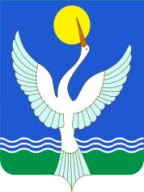 АДМИНИСТРАЦИЯСЕЛЬСКОГО ПОСЕЛЕНИЯсафаровский сельсоветмуниципального РАЙОНАЧишминскИЙ раЙон РеспубликИ БашкортостанАДМИНИСТРАЦИЯСЕЛЬСКОГО ПОСЕЛЕНИЯсафаровский сельсоветмуниципального РАЙОНАЧишминскИЙ раЙон РеспубликИ БашкортостанҠАРАР«06 »март  2020 г.ҠАРАР«06 »март  2020 г.ҠАРАР«06 »март  2020 г.№09ПОСТАНОВЛЕНИЕ«06» марта 2020 г.ПОСТАНОВЛЕНИЕ«06» марта 2020 г.